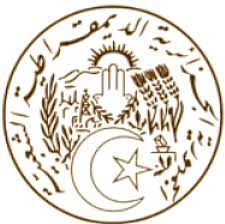 الجـمهــوريـــة الجـــزائريـــة الـــديمـقراطيــة الشــعبيـــةREPUBLIQUE ALGERIENNE DEMOCRATIQUE ET POPULAIREStatement of the Algerian delegation42th session of the Working Group on the Universal Periodic ReviewUPR of Ghana24 January 2023Mr. President,Algeria expresses its gratitude to the delegation of Ghana for the comprehensive National report the delegation presented to us. We welcome Ghana commitment to the Universal Periodic Review Process and its efforts to implement recommendations received, despite economic challenges.We recommend to Ghana:  Consider ratifying the Optional Protocol to the Convention on the Rights of the Child on the sale of children, child prostitution and child pornography,Continue its endeavors to increase the quality and availability of education at all levels.  Continue its efforts in applying and reinforcing programmes and public policies on inclusion, poverty reduction, equality promotion, and non-discrimination, with particular attention to women, children, elderly and persons with disabilities, among other vulnerable groups.In conclusion, we wish the delegation of Ghana a successful review.Thank you. Speaking time: 01 minute and 05 secondsMission Permanente d’Algérieauprès de l’Office des Nations Unies à Genève et des Organisations Internationales en Suisseالبعثة الدائمة للجزائر لدى مكتب الأمم المتحدة بجنيف والمنظمات الدولية بسويسرا